Abutment - Flat Roof (cold deck)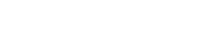 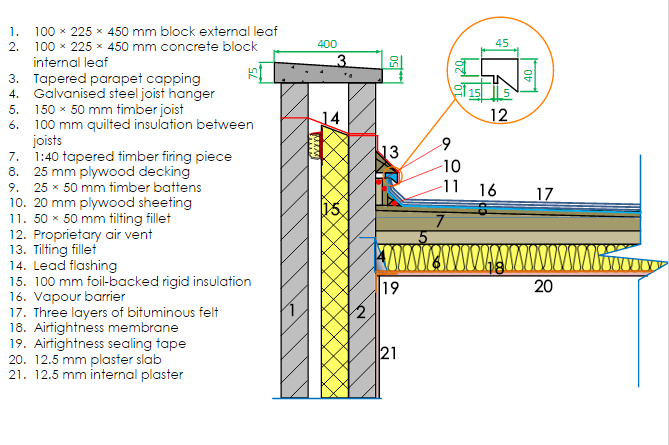 